Vorbemerkung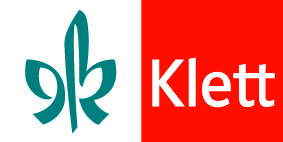 * Die Anzahl der Units in den Bänden 4-5 (G8) bzw. 4-6 (G9) ist derzeit unverbindlich.Für die Planung Ihres Unterrichts in Englisch als 2. Fremdsprache mit Green Line haben wir Stoffverteilungen entwickelt, die mögliche Vorgehensweisen für die häufigsten Varianten (Beginn, Anzahl Wochenstunden, G8/G9) aufzeigen. Diese Übersicht zeigt die verschiedenen Varianten und welche Stoffverteilungspläne für welche Variante benutzt werden können.Grundsätzlich gilt: Jeder Stoffverteilungsplan wurde für Sie als Instrument konzipiert, das sich individuell gestalten und nach Ihren eigenen Bedürfnissen ändern lässt. Selbstverständlich können und sollen Sie im eigenen Ermessen und je nach Stärken und Schwächen der jeweiligen Klasse entscheiden, welche Zeiteinteilung für Ihre Bedürfnisse am sinnvollsten ist.Klassenstufe Lehrgang 67891011121313BemerkungenG9,Beginn in Kl. 6 (Variante 1)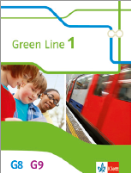 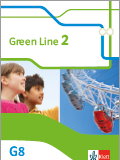 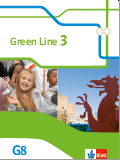 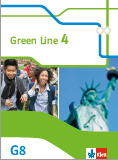 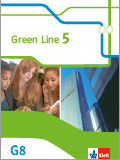 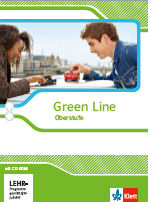 Komfortabel mit einem Band pro Schuljahr arbeiten. Stoffverteilung wie Englisch als 2. Fremdsprache ab Klasse 6 in G8GTS.Stoffpläne: G8 E1G9,Beginn in Kl. 6 (Variante 2)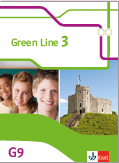 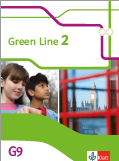 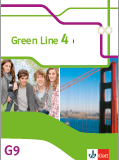 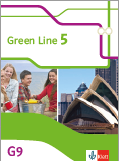 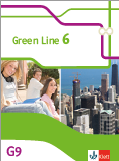 Wenn Sie darauf angewiesen sind, dass die G9-Lehrgänge Englisch als 1. und als 2. Fremdsprache mit der gleichen Ausgabe arbeiten.Units*GL2 U1-5; GL3 U1GL3 U2-4; GL4 U1GL4 U2-3; GL5 U1-2GL5 U3; GL6 U1-4Stoffplan: G9 E2 ab 6G8GTS,Beginn in Kl. 6Komfortabel mit einem Band pro Schuljahr arbeiten. Stoffpläne: G8 E1G9,Beginn in Kl. 7Eine gleichmäßige Progression mit komprimierter Stoffbewältigung für ‚Spätbeginner‘.Units*GL1 U1-6; GL2 U1GL2 U2-6; GL3 U1-2GL3 U3-4; GL4 U1-3GL4 U4; GL5 U1-4Stoffplan: G8 E2 ab 7